Workington Town Council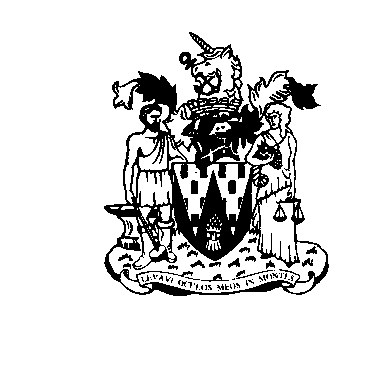 Workington Town Council Community Centre, Princess Street, Workington, Cumbria, CA14 2QGTelephone: 01900 702986Email: office@workingtontowncouncil.gov.ukWebsite: www.workingtontowncouncil.gov.ukDate of issue: Friday 24th May 2024 To Members of the Finance and General Purposes Committee: (Copy for information only to other members of Workington Town Council)You are summoned to a meeting of Workington Town Council’s Finance and General Purposes Committee on Monday 3rd June 2024 at 6pm.The meeting will take place at the Workington Town Council Community Centre, Princess Street, Workington, CA14 2QG.  Yours faithfully,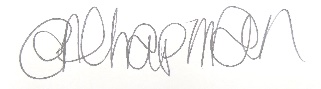 Emma ChapmanInterim Proper OfficerAGENDAAbsences: To note any absences. Declarations of Interest: To receive any declarations of interest relating to matters which appear on this agenda. Exclusion of Press and Public: To consider any agenda items of which the press and public should be excluded.Public Participation: To consider any agenda items in which public participation will be permitted. Minutes of previous meetings: To approve the minutes of 16th January 2024 and affirm them a true record.Public Questions: To consider any questions from electors, of which notice has been given in accordance with Standing Order 3w. Questions and Statements from Members: To consider questions and statements by members of which notice has been given.Motions on Notice: To consider any motions from members of which notice has been given.Budget 2024-2025To note the budget monitoring reports YTD.To approve the bank reconciliation and statement of accounts for April 2024. To note that the following were authorised as emergency payments, under SO26:Rialtas at £1,221 from the IT budget line.Town Hall 12-month lease at £9,650 from the contingency budget line.  To approve spend of up to £1,500 for costs associated with the move. AGAR 2022-2023: To note the conclusion of report from the external auditor.2023-2024: To note the year end report from the internal auditor. 2023-2024: To consider and approve the AGAR statement for 2023-2024.F & GP sub-committee: To note the report from the Chair of the F & GP sub-committee and make any decisions required. Standing Orders: To review the Council’s standing orders and make suggestions for amendments (for Full Council approval).To follow.  Financial Regulations: To review the draft new financial regulations and recommend adoption to Full Council. Armed Forces Employment Policy: Committee to consider the draft policy and approve for Officers to register for the bronze award. Asset Repairs: To note the report and make any decisions required. CCLA signatories: To note the report and make any decisions required. PART TWO – Confidential Staff accommodation report: To note the report and make any decisions required. Employment: To note the report, consider the proposals and make any decisions required. The supporting documents supplied for this part of the agenda are highly confidential and should not be shared with anyone outside of Workington Town Council. Cllr Mike Rollo (Chair)Cllr David Farrar (Vice Chair) Cllr Beth DixonCllr Tricia PooleCllr Michael HeaslipCllr Stephen StoddartCllr Allan HodgsonCllr Ellie WoodCllr Bernadette Jones